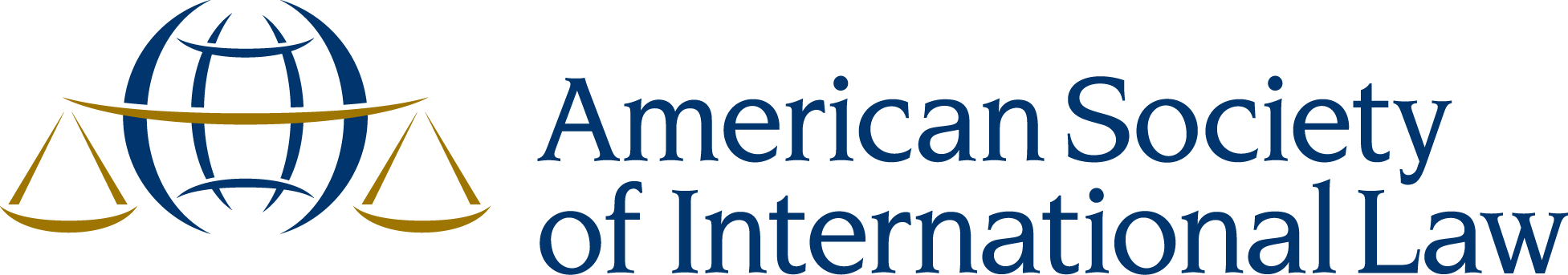 Arthur C. Helton Fellowship ProgramApplication FormHelton Fellowship micro-grants are intended to ensure that law students and young professionals have access to the modest amounts of funding that can often stand between them and their first professional exposure to field work and research on significant issues involving international law, human rights, humanitarian affairs, international criminal law, and related areas. Helton Fellowship micro-grants ($2,000) are intended to contribute to paying for logistics, housing and living expenses, and other costs related to the fellows’ international law fieldwork and research.Instructions: Applicants should complete all sections of the application form. All answers should be in single spaced, 12 point Times New Roman font. Applications that do not include the requested information will not be considered.Submission: Complete the following application form and return the document to ASIL at fellowship@asil.org, along with the additional required documentation indicated below. Applications are due by Monday, January 12, 2024 by 11:59 p.m. Eastern Time.Application RequirementsSuccessful applications must include the following materials:Helton Fellowship application form;Project Budget;Writing Sample (limit of 10 pages);Current CV or résumé;Confirmation of law student status and/or date of graduation from law school;Letter of support from your sponsoring organization, including details of your proposed project, impact of the project to the sponsoring organization, on the region, or in the relevant field of international law; andTwo letters of recommendation or support.First Name:				Family Name:Mailing Address:		Telephone:			E-mail address:	Current Work/Education Status:	Graduation Date (Actual or Anticipated):	Employer (if relevant):	Sponsoring Organization (SO):	SO Contact Person: 	SO Telephone:		SO e-mail address:	First Recommender:Name:		Title:		Organization:	Second Recommender:Name:		Title:		Organization:	Project Description: Please describe your project, including details of the relevant international law topics and the targeted geographic region. (500 words maximum)Project Impact: Please describe the intended impact of your project, including its impact on the sponsoring organization, in the geographic region, and on the relevant field of international law. (500 words maximum)Career Development: Please describe how the proposed project will assist you in your current career aspiration. The Selection Committee is looking for projects that match up well with the intended career trajectories of applicants but recognizes that plans can change, often in response to experiences such as those pursued by ASIL Helton Fellows. (500 words maximum)